Dzień dobry.Dzisiaj na zajęcia rewalidacyjne proponuję 2 karty pracy na których trzeba wskazać cienie podanych rysunków.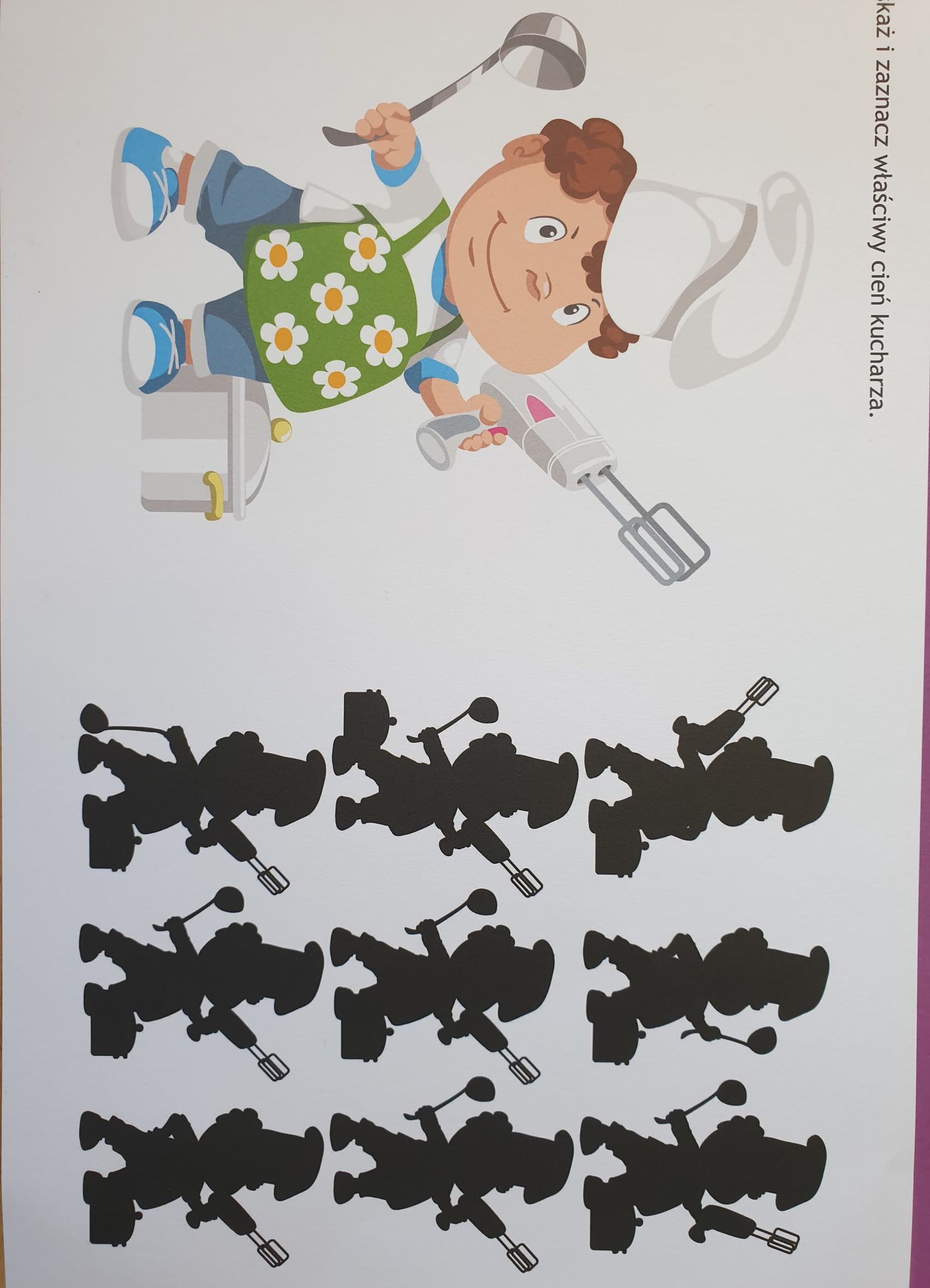 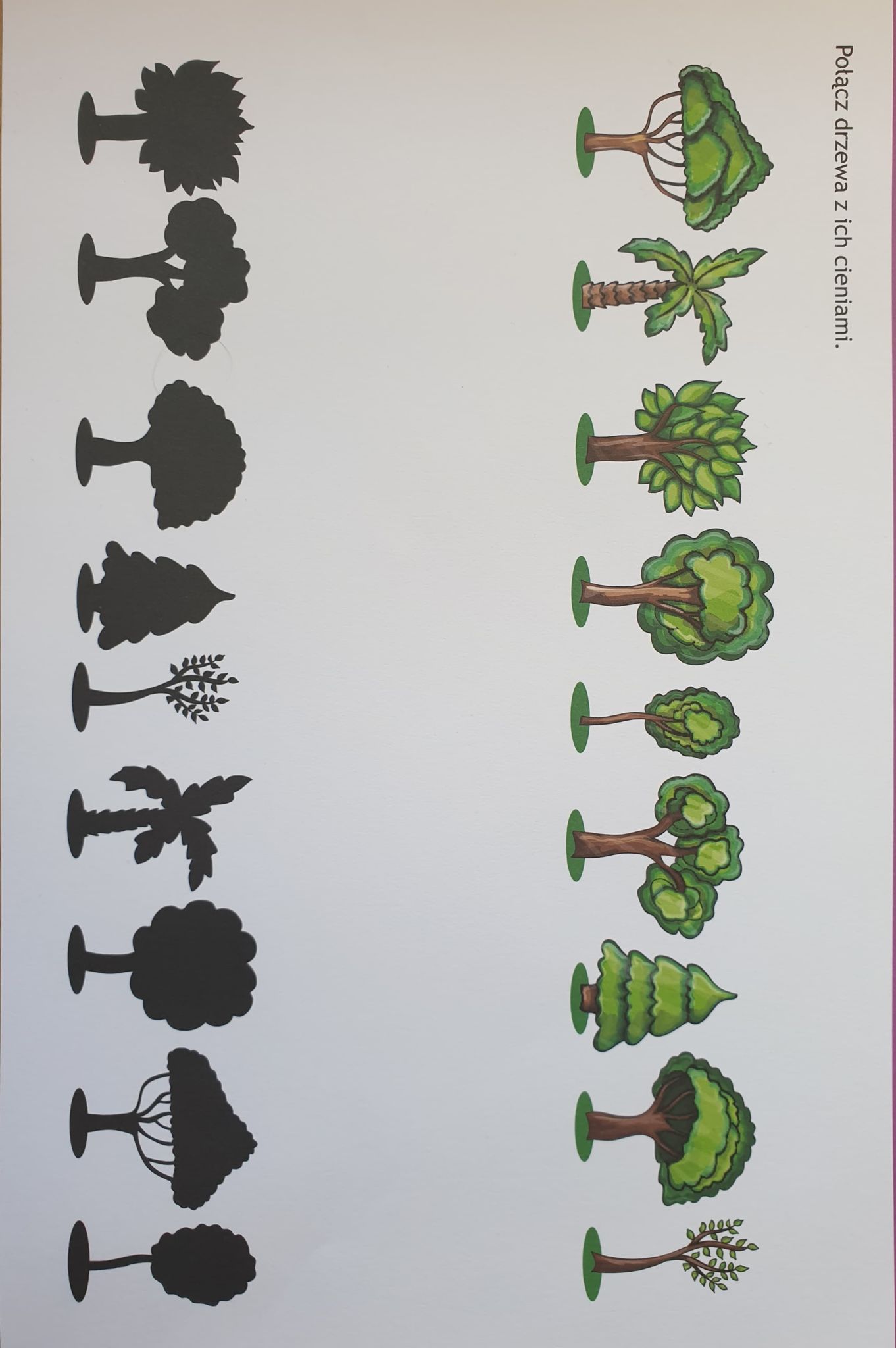 